Skaitymo iššūkio finalas, rekordai ir rezultatai 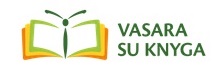 Jeigu visi skaitymo iššūkio „Vasara su knyga“ dalyviai susikibtų rankomis, susidarytų net keliasdešimties kilometrų eilė! Labai simboliška, nes šių metų šūkis ir buvo – „Skaitymas mus jungia!“, kuriame dalyvavo rekordinis skaitytojų skaičius – daugiau kaip 20 000 žmonių visoje Lietuvoje.Mažeikių rajono savivaldybės viešojoje bibliotekoje prie skaitymo iššūkio prisijungė 221 dalyvis, o visas penkias organizatorių sugalvotas užduotis įveikė net 155 skaitytojai. Iš viso per tris mėnesius trukusią akciją buvo perskaityta daugiau kaip 971 knyga!Norintys įveikti vasaros skaitymo iššūkį turėjo atlikti 5 užduotis:  perskaityti knygą, kurios autorius yra iš Šiaurės šalių; perskaityti knygą, kurios pavadinime yra skaičius; perskaityti knygą apie gamtą; perskaityti knygą apie draugystę ir perskaityti eiliuotą knygą. Daugiausiai perskaityta knygų apie draugystę, bene sunkiausiai dalyviams sekėsi rinktis ir skaityti eiliuotas knygas.Skaitymo iššūkyje perskaityta knygų:Džiugina, kad šįkart skaitymo iššūkio dalyvių auditorija kaip niekad marga: jeigu ankstesniais metais aktyviausi dalyviai buvo vaikai ir jaunimas iki 19 metų, šiemet juos pasivijo suaugusieji. Didžiausias skaitytojų susidomėjimas ir aktyvumas nuo 8 iki 14 metų  (59 žmonės); antroje vietoje  ̶  nuo 46 iki 64 metų (26 žmonės); trečioje vietoje  ̶  nuo 31 iki 45 metų (20 žmonių). Mažiausias skaitytojų aktyvumas pastebimas nuo 20 iki 30 metų amžiaus grupėje.Populiariausios skaitymo iššūkyje – vaikų literatūros klasika tapusios knygos ir suaugusiųjų literatūra. Jaunieji skaitymo iššūkio dalyviai vienu metu nušovė du zuikius – atlikdami skaitymo užduotis noriai skaitė ir knygas, esančias mokiniams rekomenduojamuose sąrašuose. Taigi populiariausiomis knygomis tapo Selemono Paltanavičiaus „Gamtos metų ratas“ ir „Voveriuko metai“, Astridos Lindgren „Pepė Ilgakojinė“  ir „Emilis iš Lionebergos“, D. Pancerovo ir B. Davidonytės „Kabinetas 339“, Andy Griffiths „13-os aukštų namelis medyje“, Salomėjos Nėries „Eglė žalčių karalienė“, Rapolo Dapkaus „Rudenėjančių vėjų sūpynėj“ ir „Laiko akys“.Mažeikių viešojoje bibliotekoje skaitymo iššūkyje užsiregistravo 47 dalyviai, įveikė užduotis 30 skaitytojų. Aktyviausi buvo 9 skaitytojai nuo 8 iki 14 metų.Mažeikių viešosios bibliotekos filialuose skaitymo iššūkyje užsiregistravo 174 dalyviai, įveikė 125 skaitytojai. Aktyviausi buvo ir iššūkio užduotis įveikė Užlieknės (15), Purvėnų (11) ir Reivyčių (11) filialų skaitytojai. Labai gaila, kad skaitymo iššūkio akcija Krakių filiale nesulaukė jokio skaitytojų susidomėjimo.  Sėkmingai įveikusieji skaitymo iššūkį dalyvavo loterijoje, kurioje buvo galima laimėti 3 pagrindinius prizus: planšetinį kompiuterį, sėdmaišį ir momentinį fotoaparatą. Taip pat išdalinta daugiau kaip pusšimtis knygų, kurias aktyviausiems skaitytojams dovanojo Šiaurės ministrų tarybos biuras Lietuvoje bei leidykla „Baltos lankos“. Visas laimėtojų sąrašas skelbiamas https://vasarasuknyga.lt/. Nuoširdžiai sveikiname papildomo prizo - „Baltų lankų“ knygų laimėtoją Gretą Gustytę (Mažeikių rajono savivaldybės viešoji biblioteka).Kiekvienas skaitymo iššūkį įveikęs dalyvis dovanų gaus knygų skirtuką su vaistažolėmis, kuris, pasodintas į žemę, po kiek laiko džiugins vaistinių melisų, čiobrelių ir ramunėlių derliumi. Atsiimti skirtukus kviečiame į biblioteką arba į filialą, kur teikėte registracijos duomenis.Ačiū visiems, prisidėjusiems ir palaikiusiems vasaros Skaitymo iššūkį!Indrė Drungilienė,Mažeikių rajono savivaldybės viešosios bibliotekos direktoriaus pavaduotoja1.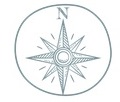 Knyga, kurios autorius yra iš Šiaurės šalių  ̶188 knygos2.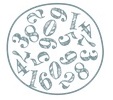 Knyga, kurios pavadinime yra skaičius   ̶182 knygos3.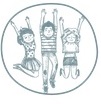 Knyga apie draugystę    ̶240 knygų4.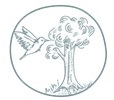 Knyga apie gamtą    ̶181 knyga5.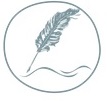 Eiliuota knyga   ̶ 180 knygų